Оповещатель световой "Астра-10" исполнение М1Сертификат соответствия № РОСС RU.ОС03.Н00055Сертификат пожарной безопасности № ССПБ. RU.ОП021.В00055Руководство по эксплуатации АД2.422.002-03 РЭНастоящее руководство по эксплуатации предназначено для изучения принципа работы, правильного использования, хранения и технического обслуживания оповещателя светового "Астра-10" исполнение М1 (в дальнейшем - оповещатель). К работам по монтажу, установке, обслуживанию и эксплуатации оповещателя должны допускаться лица, имеющие квалификацию электромонтера охранно-пожарной сигнализации не ниже пятого разряда и допущенные к работе с электроустановками до 1000 В.1 НазначениеОповещатель предназначен для светового оповещения о состоянии объекта, охраняемого с помощью приборов охранно-пожарной сигнализации.Оповещатель рассчитан на непрерывную круглосуточную работу.Электропитание оповещателя осуществляется напряжением 12 В постоянного тока.Конструкция оповещателя обеспечивает возможность крепления его на стене помещения. Оповещатель следует располагать в месте, где отсутствует воздействие прямого солнечного света.Оповещатель выдает 2 вида оповещения:- светодиодные индикаторы включены;- светодиодные индикаторы выключены,- путем подачи на него напряжения питания через выходное реле приемно-контрольного прибора (ПКП) или через выходы типа открытый коллектор.1.7  По защищенности от воздействия окружающей среды исполнение оповещателя обыкновенное по ОСТ 25 1099-83.1.8  Оповещатель не является источником помех по отношению к аналогичным оповещателям, оповещателям другого типа и назначения, а также по отношению к бытовой радиоаппаратуре.Оповещатель относится к однофункциональным, неремонтируемым и обслуживаемым изделиям группы ИКН   вида 1 по     ГОСТ 27.003-90.По устойчивости к механическим воздействиям  оповещатель  соответствует  требованиям ОСТ 25 1099-83.Технические характеристикиКонтрастное восприятие светового оповещения на фоне внешней засветки, Лк, не менее.........................................................500Угол обзора восприятия светового оповещения...........................................180°Ток потребления, мА, не более...........................................................................15Габаритные размеры, мм.........................................................................62х37х27Масса оповещателя, кг.....................................................................................0,03Условия эксплуатации:Диапазон температур, °С................................................от минус 30 до плюс 40Относительная влажность воздуха, %............................................до 95 при плюс 35 °С без конденсации влагиКомплектностьКомплектность поставки указана в таблице 3.1.Таблица 3.1Устройство и работаОповещатель состоит из основания, печатной платы с радиоэлементами и крышки. Внешний вид оповещателя показан на рисунке 1.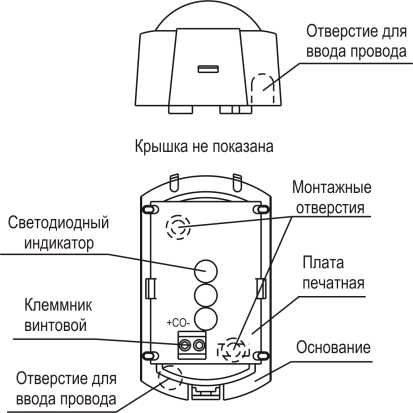 МаркировкаНа этикетке, приклеенной к корпусу извещателя, указаны:- наименование предприятия-изготовителя;- условное обозначение извещателя;- месяц и год изготовления;- знак соответствия (при наличии сертификата).УпаковкаСпособ упаковывания извещателя и эксплуатационной документации, подготовка их к упаковыванию, потребительская, транспортная тара и материалы, применяемые при упаковывании, порядок размещения соответствуют ГОСТ 23170-78.Извещатель упакован в потребительскую тару - картонную коробку, вместе с руководством по эксплуатации.Указания мер безопасностиОповещатель по способу защиты человека от поражения электрическим током относится к классу защиты 0 по ГОСТ 12.2.007.0-75.Электрическая прочность изоляции между клеммами питания 12В и металлическим листом, на который должен быть установлен оповещатель, удовлетворяет требованиям ГОСТ 12997-84 (выдерживает в течение одной минуты без пробоя и поверхностного перекрытия действие напряжения синусоидальной формы частотой 50 Гц с действующим значением 500 В при нормальных климатических условиях  (по ОСТ 25 1099-83) и с действующим значением 300 В при верхнем значении относительной влажности     (до 95% при +35°С без конденсации влаги).Электрическое сопротивление изоляции между клеммой питания 12В и металлическим листом, на который должен быть установлен оповещатель, соответствует ГОСТ 12997-84 и составляет:- не менее 20 МОм при нормальных климатических условиях по ОСТ 25 1099-83;- не менее 5 МОм при верхнем значении температуры рабочих условий;- не менее 1 МОм при верхнем значении относительной влажности рабочих условий. Конструктивное исполнение оповещателя обеспечивает его пожарную безопасность по ГОСТ Р МЭК 60065-2002 в аварийном режиме работы и при нарушении правил эксплуатации.Порядок установкиПри выборе места установки оповещателя необходимо соблюдать следующие требования: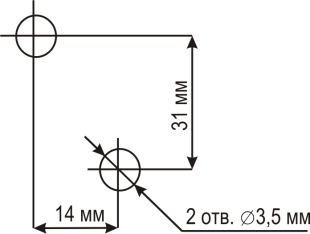 - допускается установка оповещателя на стене помещения;- в капитальных сооружениях предпочтительной является установка оповещателя в местах, откуда он хорошо наблюдается с улицы.Оповещатель устанавливается в следующей последовательности:а) сделать разметку и крепежные отверстия на несущей поверхности в соответствии с рисунком 2 (или непосредственно через основание); б) снять крышку извещателя, вставив лезвие плоской отвертки в паз на торце корпуса;в) выдавить отверткой в основании или крышке извещателя заглушки монтажных отверстий для ввода проводов (рисунок 1) и провести провода от источника питания через отверстие;г) закрепить основание оповещателя на стене;д) подключить оповещатель к источнику питания в соответствии с используемым напряжением (рисунок 3), подключения к ППКОП ("Астра-712, "Астра-831",              "Астра-832") проводить согласно рисунку 4, подключения к ППКОП "Асмтра-812" проводить согласно рисунку 5;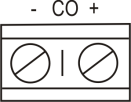 е) установить на место крышку извещателя;ж) закрыть отверстие для ввода проводов для предохранения извещателя от попадания в него потоков воздуха и насекомых. Проверка работоспособностиПодготовку оповещателя к работе проводить следующим образом:- подключить оповещатель к источнику питания;- светодиодные индикаторы должны включиться с одинаковой яркостью.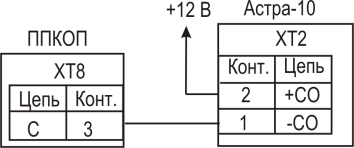 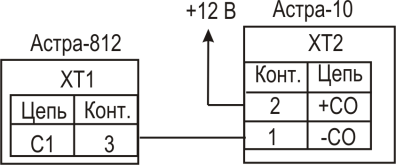 Рисунок 4                                                           Рисунок 510 Транспортирование и хранение10.1 Оповещатель в упаковке предприятия - изготовителя может транспортироваться на любые расстояния любым видом транспорта в крытых транспортных средствах (в железнодорожных вагонах, закрытых автомашинах, герметизированных отапливаемых отсеках самолетов, трюмах и т.д.). Условия транспортирования оповещателя соответствуют условиям хранения 5 по ГОСТ 15150-69.Хранение оповещателя в транспортной таре на складах изготовителя и потребителя соответствует условиям хранения 3 по ГОСТ 15150-69, а в потребительской таре - условиям хранения 1 по  ГОСТ 15150-69.В помещении для хранения не должно быть токопроводящей пыли, паров кислот и щелочей, а также газов, вызывающих коррозию и разрушающих изоляцию.Срок хранения в транспортной таре по условиям хранения 3 должен быть не более одного года, при этом транспортная тара должна быть без подтеков и загрязнений.Оповещатель не предназначен для транспортирования в неотапливаемых, негерметизированных салонах самолета.Гарантии изготовителя Предприятие-изготовитель гарантирует соответствие оповещателя требованиям технических условий АД2.422.002 ТУ при соблюдении потребителем установленных технических норм эксплуатации, транспортирования и хранения. Гарантийный срок хранения оповещателя – 5 лет 6 месяцев со дня изготовления. Гарантийный срок эксплуатации - 5 лет со дня ввода оповещателя в эксплуатацию, но не более 5 лет 6 месяцев со дня изготовления. Оповещатель, у которого в течение гарантийного срока выявлены отказы в работе или неисправности, безвозмездно заменяется на исправный предприятием - изготовителем.ЗАО НТЦ "ТЕКО"420021, г. Казань, а/я 225Т.: (8432) 78–95–78Ф.: (8432) 78–95–58E-mail: http://www.teko.biz              ОбозначениеНаименованиеКол.АД2.422.002-03Оповещатель световой «Астра-10» исполнение М11 шт.АД2.422.002-03РЭРуководство по эксплуатации1 экз.